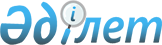 Об утверждении Перечней лекарственных средств и изделий медицинского назначения аптечки бортовой и носимого аварийного запаса государственной авиацииПриказ Министра обороны Республики Казахстан от 5 сентября 2022 года № 755. Зарегистрирован в Министерстве юстиции Республики Казахстан 7 сентября 2022 года № 29443
      В соответствии с подпунктом 135) пункта 15 Положения о Министерстве обороны Республики Казахстан, утвержденного постановлением Правительства Республики Казахстан от 2июня 2022 года № 357, ПРИКАЗЫВАЮ:
      1. Утвердить прилагаемые:
      1) перечень лекарственных средств и изделий медицинского назначения аптечки бортовой государственной авиации, согласно приложению 1 к настоящему приказу;
      2) перечень лекарственных средств и изделий медицинского назначения аптечки носимого аварийного запаса государственной авиации, согласно приложению 2 к настоящему приказу.
      2. Признать утратившим силу приказ Министра обороны Республики Казахстан от 3 июня 2019 года № 411 "Об утверждении Перечней лекарственных средств и изделий медицинского назначения аптечки бортовой и носимого аварийного запаса государственной авиации" (зарегистрирован в Реестре государственной регистрации нормативных правовых актов под № 18812).
      3. Главному военно-медицинскому управлению Вооруженных Сил Республики Казахстан в установленном законодательством Республики Казахстан порядке обеспечить:
      1) государственную регистрацию настоящего приказа в Министерстве юстиции Республики Казахстан;
      2) размещение настоящего приказа на интернет-ресурсе Министерства обороны Республики Казахстан после его первого официального опубликования;
      3) направление сведений в Юридический департамент Министерства обороны Республики Казахстан об исполнении мероприятий, предусмотренных подпунктами 1) и 2) настоящего пункта в течение десяти календарных дней со дня государственной регистрации.
      4. Контроль за исполнением настоящего приказа возложить на курирующего заместителя Министра обороны Республики Казахстан.
      5. Настоящий приказ довести до должностных лиц в части, их касающейся
      6. Настоящий приказ вводится в действие по истечении десяти календарных дней после дня его первого официального опубликования
      "СОГЛАСОВАН"Министерство здравоохраненияРеспублики Казахстан Перечень лекарственных средств и изделий медицинского назначения аптечки бортовой государственной авиации
      Примечание:1) аптечка бортовая состоит из ограниченного по номенклатуре регламентированного по количеству перечня лекарственных средств и медицинских изделий, разрешенных к применению в Республике Казахстан, в состав которого входят лекарственные средства с доказанной клинической эффективностью и безопасностью в соответствии с Казахстанским Национальным лекарственным формуляром, утвержденным приказом Министра здравоохранения Республики Казахстан от 18 мая 2021 года № ҚР ДСМ - 41 (зарегистрирован в Реестре государственной регистрации нормативных правовых актов Республики Казахстан за № 22782).2) аптечка бортовая рассчитана на оказание первой медицинской (доврачебной) помощи одному раненому санитарным инструктором, а также в порядке самопомощи и взаимопомощи. Перечень лекарственных средств и изделий медицинского назначения аптечки носимого аварийного запаса государственной авиации
      Примечание:
      1) аптечка носимого аварийного запаса состоит из ограниченного по номенклатуре регламентированного по количеству перечня лекарственных средств и медицинских изделий, разрешенных к применению в Республике Казахстан, в состав которого входят лекарственные средства с доказанной клинической эффективностью и безопасностью в соответствии с Казахстанским Национальным лекарственным формуляром, утвержденным приказом Министра здравоохранения Республики Казахстан от 18 мая 2021 года № ҚР ДСМ - 41 (зарегистрирован в Реестре государственной регистрации нормативных правовых актов Республики Казахстан за № 22782).
      2) аптечка носимого аварийного запаса рассчитана на оказание первой медицинской (доврачебной) помощи одному раненому санитарным инструктором, а также в порядке самопомощи и взаимопомощи.
					© 2012. РГП на ПХВ «Институт законодательства и правовой информации Республики Казахстан» Министерства юстиции Республики Казахстан
				
      Министр обороныРеспублики Казахстан 

Р. Жаксылыков
Приложение 1 к приказу
Министра обороны
Республики Казахстан
от 5 сентября 2022 года № 755
№
п/п
Международное непатентованное наименование
Единица измерения
Количество
1
2
3
4
1.
Кеторолак таблетки, покрытые оболочкой 10 мг
таблетка
10
2.
Парацетамол таблетки 500 мг
таблетка
10
3.
Аммиак раствор 10%-25 мл
флакон
1
4.
Йод раствор спиртовой 5%-20 мл
флакон
1
5.
Тетрациклина гидрохлорид таблетки, покрытые оболочкой 100 мг 
таблетка
10
6.
Ципрофлоксацин таблетки, покрытые пленочной оболочкой 500 мг
таблетка
10
7.
Натриевая соль дихлоризоциануровой кислоты таблетка 3,5 мг 
таблетка
10
8.
Пакет перевязочный индивидуальный
штук
5
9.
Бинт марлевый стерильный 5х7 см
штук
3
10.
Губка гемостатическая 
штук
1
11.
Косынка медицинская
штук
1
12.
Булавка безопасная
штук
4Приложение 2 к приказу
Министра обороны
Республики Казахстан
от "__" ______ 2022 года № __
№
п/п
Международное непатентованное наименование
Единица измерения
Количество
1
2
3
4
1.
Кеторолак таблетки, покрытые оболочкой 10 мг
таблетка
10
2.
Парацетамол таблетки 500 мг
таблетка
10
3.
Ципрофлоксацин таблетки, покрытые пленочной оболочкой 500 мг
таблетка
10
4.
Йод раствор спиртовой 5%-20 мл
флакон
1
5.
Хлорамфеникол таблетка 500 мг
таблетка
10
6.
Метоклопрамид таблетка 10 мг
таблетка
10
7.
Натриевая соль дихлоризоциануровой кислоты таблетка 3,5 мг 
таблетка
10
8.
Пакет перевязочный индивидуальный
штук
1
9.
Бинт марлевый стерильный 5х7 см
штук
1
10.
Таблетка с активным содержанием хлора 1,5 мг
таблетка
10